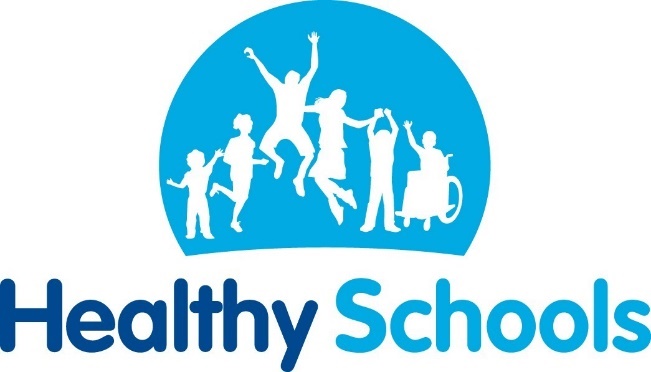 Swindon Affordable Schools NetworkChecklist for Primary SchoolsMay 2024 Completed by:	Type here	Why is making school affordable for all important?’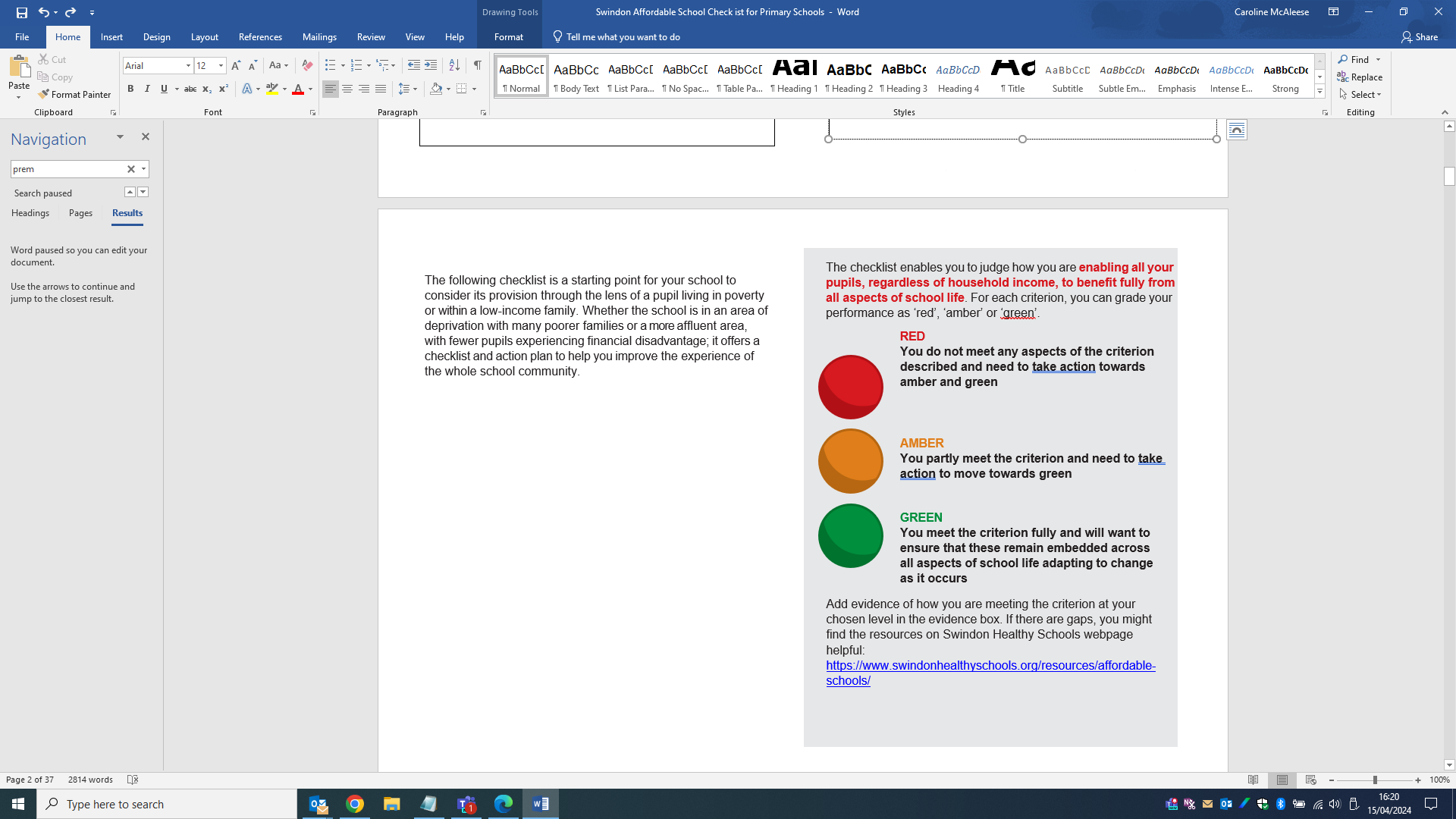 Affordable school Programme criterion1. Leadership and management are visibly committed to meeting the needs of pupils living in povertyBest practice / green level	What we do nowBest practice / green level	What we do now1.1 A named member of the senior leadership team supported by the school’s governing body, has overall responsibility for ensuring the needs of pupils living in poverty are fully met.RAG rate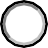 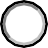 for our schoolType here1.2 All policies and practice are regularly reviewed through the lens of a pupil living in poverty including but not exclusively.RAG ratefor our schoolType hereBest practice / green level	What we do nowBest practice / green level	What we do now1.2.1 Uniform & equipment policy: Required uniform and equipment items are affordable, durable and available from a range of retail outlets.No pupil is punished or made to feel inferior because they cannot afford uniform items or equipment.School adheres to: Statutory guidance: Cost of School UniformsRAG ratefor our schoolType here1.2.2 Behaviour policy: Disciplinary responses to behavioural concerns are informed by an understanding of poverty and how it can affect tiredness, thirst, hunger, stress, irritability, bullying,mental wellbeing and household responsibilities that may legitimately compete with those of school.RAG rate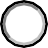 for our schoolType hereBest practice / green level	What we do nowBest practice / green level	What we do now1.2.3 Homework policy: Homework, wherever possible, is designed to require no financial outlay and reasons for not completing homework are assessed through the lens of poverty including digital poverty.RAG ratefor our schoolType here1.2.4 Attendance policy: Disciplinary responses to poor attendance and punctuality are informed by an understanding of poverty and how it can affect tiredness, thirst, hunger, stress, irritability, bullying, mental wellbeing and household responsibilities that may legitimately compete with those of school.RAG ratefor our schoolType hereBest practice / green level	What we do nowBest practice / green level	What we do now1.2.5 Anti-bullying policy: Recognises that signs of poverty are a common trigger for bullying and specifically addresses this.RAG ratefor our schoolType here1.2.6 School trips and extracurricular policy: Extracurricular activities are equally available to all pupils and choices to engage are not limited by cost.RAG ratefor our schoolType hereBest practice / green level	What we do nowBest practice / green level	What we do now1.2.7 Mental health and wellbeing policy: A whole school approach to mental health and wellbeing is adopted. This will recognise the link between higher rates of poor physical and mental health amongst people living in low-income households.RAG ratefor our schoolType hereBest practice / green level	What we do nowBest practice / green level	What we do now1.3 School Food: The school continues to meet nutritional standards as set out in the School Food Standards and meets the healthy eating criterion within the Swindon Healthy Schools Awards checklist.Catering contracts are reviewed regularly to provide more substantial and better-quality meals for all children.All children are encouraged to take advantage of universal free school meals and free fruit and vegetable schemes at Key Stage 1.RAG ratefor our schoolType here1.4 Whole school guidance on what support is available for pupils experiencing poverty is available to the school community including staff, pupils, parents/ carers and relevant school visitors.RAG ratefor our schoolType hereBest practice / green level	What we do nowBest practice / green level	What we do now1.5 Subject coordinators take overall responsibility for ensuring the needs of pupils living in poverty are fully met within the curriculum areas that they lead on. This will include taking into account digital poverty.RAG ratefor our schoolType hereActions required to move forwardConsider what you want to improve, by when, who will lead it and how you will measure successActions required to move forwardConsider what you want to improve, by when, who will lead it and how you will measure successType hereType hereSources of information and support
Swindon Healthy Schools Resources: www.swindonhealthyschools.org/resources/affordable-schools/Swindon Borough Council Free School Meals: www.swindon.gov.uk/info/20032/schools_and_education/408/free_school_mealsSources of information and support
Swindon Healthy Schools Resources: www.swindonhealthyschools.org/resources/affordable-schools/Swindon Borough Council Free School Meals: www.swindon.gov.uk/info/20032/schools_and_education/408/free_school_mealsBest practice / green level	What we do nowBest practice / green level	What we do now2.1 The cost of full participation in the school day/year for all year groups is mapped and calculated with pinch points highlighted for those pupils and families living in poverty.RAG ratefor our schoolType here2.2 The school ensures that fundamental resources and equipment needed are easily accessible, free, or affordable to pupils living in poverty without causing embarrassment and stigma: Including but not exclusively:Stationary i.e. bags, pens/ pencils, colouring items, rulers, calculators, other mathematical equipment, pencil cases.PE and games uniforms, boots/ trainers/ swim wear and towels and other related equipment.Sanitary items for girls and young women who cannot afford them.Materials and resources required for design and technology and other subjects. Type hereBest practice / green level	What we do nowBest practice / green level	What we do now2.2 continuedDigital resources/requirements for pupils experiencing digital poverty.RAG ratefor our schoolType here2.3 Extra-curricular activities are planned through the lens of pupils living in poverty without causing embarrassment and stigma. This will ensure pupils can access all available activities and do not have tomake choices based on price and equipment needed. For example:Ensuring that every child has the opportunity to learn a musical instrument as stated in the Government’s National Plan for Music including by accessing DfE funded Music Hubs, engaging with external providers and by empowering students to come forward and communicate that they want to take part in something, so that any concerns about affordability are removed.Non-uniform days are considered from the perspective of pupils living in poverty.Free or affordable provision of sporting trips and equipment for sports/ dance clubs and inter school competitions.Type hereBest practice / green level	What we do nowBest practice / green level	What we do now2.3 continuedSport/musical and other school tours are free or affordable.Times of clubs and events do not preclude children living in poverty due to their transport arrangementsi.e. require them to be picked up by parents/carers or miss school transport. Where this is not possible other free or affordable arrangements are established.Where possible breakfast clubs are available and arrangements are in place to ensure affordable access to breakfast before school.RAG ratefor our schoolType here2.4 The school advertises the cost of all trips and extracurricular activities at the start of the year and provides an appropriate payment schedule for all families.RAG ratefor our schoolType hereBest practice / green level	What we do nowBest practice / green level	What we do now2.4.1 Sensitive arrangements are put in place to provide free school meal packages on school day trips.RAG ratefor our schoolType here2.5 The school considers the costs for parents/carers to attend school-based events and arrangements are put in to place to support parents/ carers who might find this difficult. E.g., parent/teacher consultations, performances and fayres.RAG ratefor our schoolType hereBest practice / green level	What we do nowBest practice / green level	What we do now2.6 The school prominently advertises to all pupils where they can access computers and the internet in school or in the local community.RAG ratefor our schoolType here2.7 The school has explored and implemented appropriate fund-raising options that can subsidise the cost of full participation in school life for pupils living in poverty.RAG ratefor our schoolType hereActions required to move forwardConsider what you want to improve, by when, who will lead it and how you will measure successType hereSources of information and support 
Period product scheme for schools and colleges: Updated 7 September 2023www.gov.uk/government/publications/period-products-in-schools-and-colleges/period-product-scheme-for-schools-and-colleges-in-england#overviewSwindon Healthy Schools resources: www.swindonhealthyschools.org/resources/affordable-schools/National School Breakfast Club funding: www.family-action.org.uk/what-we-do/children-families/breakfast/Best practice / green level	What we do nowBest practice / green level	What we do now3.1 Staff are aware of pupils who do not have adequate access to a quiet learning space and/ or computers and Wi-Fi at home and ensure that this is not detrimental to their ability to access the curriculum and homework.RAG ratefor our schoolType here3.2 Classroom activities that require pupils to share about their home life are reviewed through the lens of a pupil living in poverty and action is taken to avoid embarrassment and stigma.RAG ratefor our schoolType hereBest practice / green level	What we do nowBest practice / green level	What we do now3.3 Poverty awareness (including poverty within the UK) is taught through PSHE in an age-appropriate way. This curriculum highlights the diversity of home experiences and for those experiencing poverty they understand where to get help and that they are not alone.RAG ratefor our schoolType hereActions required to move forwardConsider what you want to improve, by when, who will lead it and how you will measure successActions required to move forwardConsider what you want to improve, by when, who will lead it and how you will measure successType hereType hereSources of information and support
Swindon Healthy Schools resources: www.swindonhealthyschools.org/resources/affordable-schools/Sources of information and support
Swindon Healthy Schools resources: www.swindonhealthyschools.org/resources/affordable-schools/Best practice / green level	What we do nowBest practice / green level	What we do now4.1 The school regularly consults with all pupils on their experiences of school life including asking if they feel stigmatised by any aspects of the school day due to their family’s circumstances and asking for suggestions as to how this can be improved.RAG ratefor our schoolType here4.2 The school engages with local health needs and inequalities data and reviews results for those in receipt of free school meals, in single parent families, young carers, pupils with SEND and looked after children; and acts on these findings.RAG ratefor our schoolType hereActions required to move forwardConsider what you want to improve, by when, who will lead it and how you will measure successType hereSources of information and support
Swindon Health Needs Analysis data: www.swindonjsna.co.uk/health-needs-assessments2/Swindon Healthy Schools resources: www.swindonhealthyschools.org/resources/affordable-schools/Swindon schools surveys: www.swindonhealthyschools.org/schools/school-surveys/Best practice / green level	What we do nowBest practice / green level	What we do now5.1 All staff are aware of and involved in completing this checklist.RAG ratefor our schoolType here5.2 Staff have received training on the impact of poverty on pupils and are provided with regular information about local services that can support families around income maximisation, debt, fuel costs and food poverty.RAG ratefor our schoolType hereActions required to move forwardConsider what you want to improve, by when, who will lead it and how you will measure successType hereSources of information and support 
Index of training and materials which aim to support the children’s workforce to reduce the impact of childhood poverty and disadvantage: https://assets.publishing.service.gov.uk/media/5a7a1da340f0b66eab999d9c/DMSS-POVERTY_INDEX.pdfBest practice / green level	What we do nowBest practice / green level	What we do now6.1 The school has a good knowledge of which pupils are at risk of underachievement and the relationship between this and family poverty. Progress data for these pupils is shared with teachers and support staff at regular intervals throughout the academic year.RAG ratefor our schoolType here6.2 The school frequently monitors the attendance of pupils living in poverty noting any trends including physical and mental health, family and other related causes of absence.RAG ratefor our schoolType hereBest practice / green level	What we do nowBest practice / green level	What we do now6.3 The school monitors and evaluates the impact of interventions and support provided to pupils living in poverty.RAG ratefor our schoolType here6.4 The school regularly explores the take-up of after-school provision and notes patterns relating to families living in poverty and acts on findings.RAG ratefor our schoolType hereActions required to move forwardConsider what you want to improve, by when, who will lead it and how you will measure successType hereSources of information and support	
Swindon Healthy Schools resources: www.swindonhealthyschools.org/resources/affordable-schools/Best practice / green level	What we do nowBest practice / green level	What we do now7.1 The school effectively communicates to all parents/carers the financial support available to those unable to afford essential and optional school items.RAG ratefor our schoolType here7.2 The school supports parents/carers with making a free school meal application including providing ICT facilities for online applications and this is frequently promoted to families.RAG ratefor our schoolType hereBest practice / green level	What we do nowBest practice / green level	What we do now7.3 Families are advised of or referred to affordable food providers, money advisers and other relevant outside agencies who can support them if they are struggling financially.RAG ratefor our schoolType hereActions required to move forwardConsider what you want to improve, by when, who will lead it and how you will measure successConsider what you want to improve, by when, who will lead it and how you will measure successType hereSources of information and support 
Swindon Healthy Schools resources: www.swindonhealthyschools.org/resources/affordable-schools/Swindon Borough Council Free School Meals: www.swindon.gov.uk/info/20032/schools_and_education/408/free_school_mealsSwindon Cost of Living padlet: https://padlet.com/SBCFood/addressing-the-cost-of-living-s1u8wc9jaaxsixlxType hereSources of information and support 
Swindon Healthy Schools resources: www.swindonhealthyschools.org/resources/affordable-schools/Swindon Borough Council Free School Meals: www.swindon.gov.uk/info/20032/schools_and_education/408/free_school_mealsSwindon Cost of Living padlet: https://padlet.com/SBCFood/addressing-the-cost-of-living-s1u8wc9jaaxsixlxBest practice / green level	What we do nowBest practice / green level	What we do now8.1 The school identifies individual pupils affected by poverty and prioritises them for all available targeted support i.e. physical and mental health, narrowing the gap, and other interventions.RAG ratefor our schoolType here8.2 The school liaises with partner services regarding the learning and health needs of individual pupils affected by poverty.RAG ratefor our schoolType hereActions required to move forwardConsider what you want to improve, by when, who will lead it and how you will measure successType hereSources of information and support	
Swindon Healthy Schools resources: www.swindonhealthyschools.org/resources/affordable-schools/Swindon Borough Council Free School Meals: www.swindon.gov.uk/info/20032/schools_and_education/408/free_school_mealsSwindon Cost of Living padlet: https://padlet.com/SBCFood/addressing-the-cost-of-living-s1u8wc9jaaxsixlx